April 26, 2016	In Re:	P-2015-2509336(SEE ATTACHED LIST)Petition of Communications Workers of AmericaFor a Public, On-the-Record Commission Investigation of Safety, Adequacy and Reasonableness of Service Provided by Verizon Pennsylvania LLCChange Notice	This is to inform you that the Hearing Room on the above-captioned case is being changed.Type:		Further Prehearing ConferenceDate:		Thursday, May 26, 2016Time:		10:00 a.m.Location:	Hearing Room 4Plaza LevelCommonwealth Keystone Building400 North StreetHarrisburg, PA  17120Presiding:	Administrative Law Judge Joel H. CheskisPO Box 3265Harrisburg, PA  17105-3265Phone:	717.787.1399 Fax:		717.787.0481	If you are a person with a disability, and you wish to attend the hearing, we may be able to make arrangements for your special needs.  Please call the scheduling office at the Public Utility Commission at least five (5) business days prior to your hearing to submit your request.	If you require an interpreter to participate in the hearings, we will make every reasonable effort to have an interpreter present.  Please call the scheduling office at the Public Utility Commission at least ten (10) business days prior to your hearing to submit your request.Scheduling Office:  717.787.1399AT&T Relay Service number for persons who are deaf or hearing-impaired:  1.800.654.5988c:	ALJ Cheskis	Dawn Reitenbach	Calendar File	File RoomP-2015-2509336 – PETITION OF COMMUNICATIONS WORKERS OF AMERICA  FOR A PUBLIC, ON-THE-RECORD COMMISSION INVESTIGATION OF SAFETY, ADEQUACY AND REASONABLENESS OF SERVICE PROVIDED BY VERIZON PENNSYLVANIA LLC.
Revised 3/23/16SCOTT J RUBIN ESQUIRE
LAW OFFICE OF SCOTT J RUBIN
333 OAK LANE
BLOOMSBURG PA  17815-2036
570.387.1893
Accepts e-ServiceSUZAN D PAIVA ESQUIRE
VERIZON
1717 ARCH STREET 3 EAST
PHILADELPHIA PA  19103
215.466.4755
Accepts e-Service
*DARRYL A LAWRENCE ESQUIRE
LAUREN M BURGE ESQUIRE
OFFICE OF CONSUMER ADVOCATE
5TH FLOOR FORUM PLACE
555 WALNUT STREET
HARRISBURG PA  17101-1923
717.783.5048
*Accepts e-ServiceELIZABETH ROSE TRISCARI ESQUIRE
OFFICE OF SMALL BUSINESS ADVOCATE
300 NORTH SECOND STREET SUITE 202
HARRISBURG PA  17101
717.783.2525

BRADLEY R GORTER ESQUIRESTEPHANIE M WIMER ESQUIREPA PUC INVESTIGATION & ENFORCEMENTPO BOX 3265HARRISBURG PA  17105-3265Accepts e-ServiceSARAH C STONER ESQUIRE
ECKERT SEAMANS CHERIN & MELLOTT 213 MARKET STREET 8TH FLOOR
HARRISBURG PA  17101
717.255.3744
Accepts e-Service(For Full Service Network LP)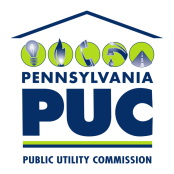  PUBLIC UTILITY COMMISSIONOffice of Administrative Law JudgeP.O. IN REPLY PLEASE REFER TO OUR FILE